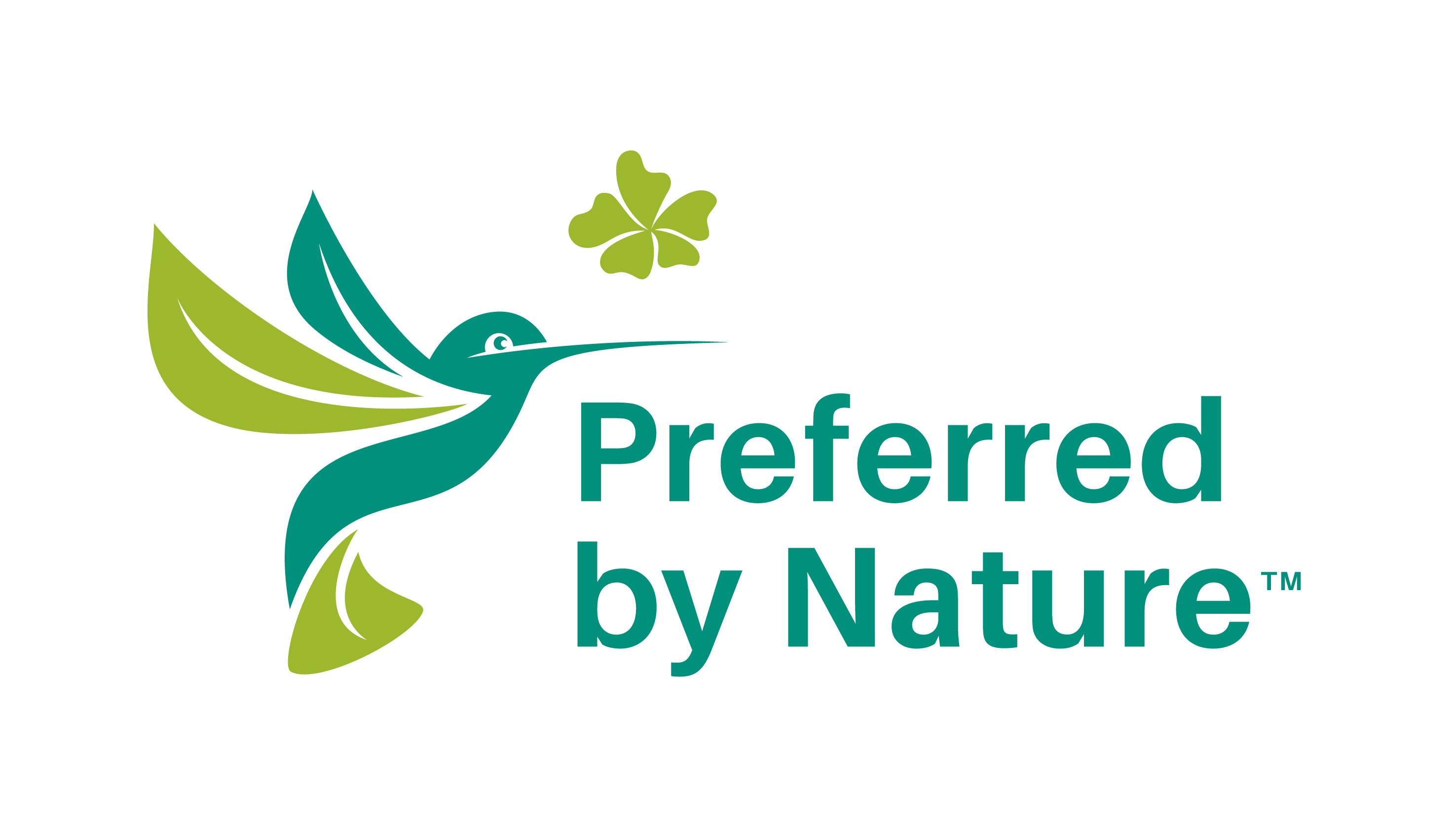 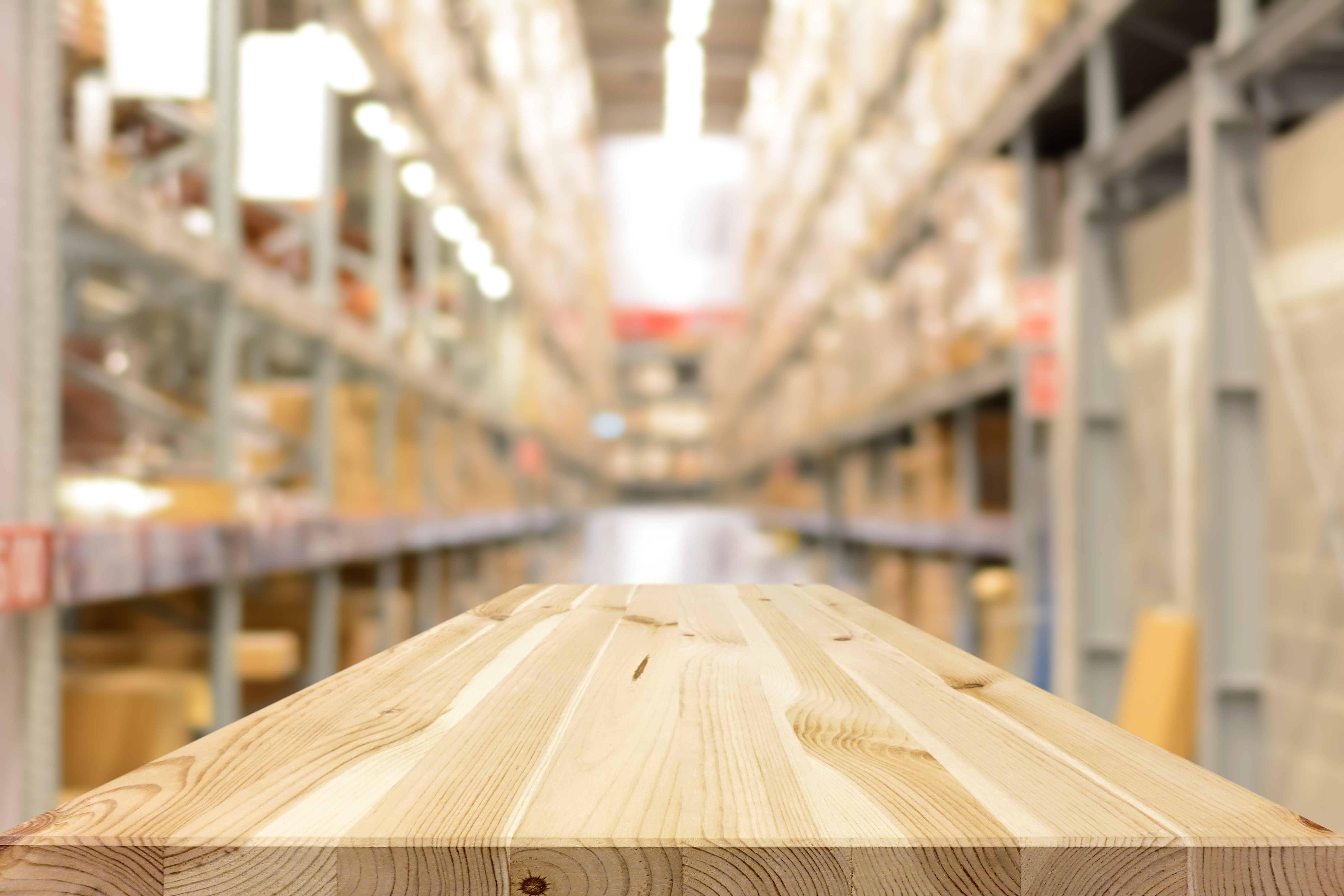 How to use this documentYou may use this document for inspiration on how to develop and structure your own company-specific procedures. Please be aware that this is a generic, fictional example and that you need to develop your own procedures that are specifically tailored to your company set-up and the scope of your certification.  Please note that the following element is used throughout the document:Reference to a specific clause in the applicable SFI standard is given in parentheses. These references will help you to go directly to the Standard and find out why certain sections or elements have been included in the procedures.Contents Introduction to the procedures manualIn order to ensure our fulfilment of all applicable SFI requirements, Company Ltd. has compiled this Chain of Custody (CoC) manual. The manual is based on the SFI CoC Standard 2022, Section 4, and addresses all applicable requirements of the Standard. The Production Manager is responsible for the maintenance and correct implementation of this manual.The manual is prepared to help our employees to: control the flow of materials throughout the reception, production, storage and shipping processes so that all applicable SFI requirements are met; and ensure that we meet the requirements of the SFI CoC Standard 2022, Section 4.Company backgroundCompany Ltd. was established in 2001 and is a mid-sized furniture production company. We employ approximately 50 full-time staff. Our company facilities include raw material storage, kilns, a sawmill, a planning facility, and final product storage facilities. More information about the company is available in our latest annual report.Company commitment to implement and maintain the Chain of Custody requirements in accordance with the StandardThe top management hereby declares its commitment to implement and maintain the Chain-of-Custody requirements, and make this available to its personnel, suppliers, customers, and other interested parties (8.2.1)__________________________________________Date and signatureGeneral Requirements and Responsibilities The person appointed by top management with overall responsibility for compliance with all applicable SFI requirements is the Production Manager (8.2.2) and ensure correct implementation and maintenance of the COC process. The management system shall be appropriate to the type, range and volume of work performed (8.1).Responsibilities for separate areas are specified in the relevant parts of the procedures.Responsibilities are also summarized in the following table (8.2.5):Table 1. Responsibilities of staff
Note: The overall responsible person is responsible for any areas not specified in this table.Training In our company, SFI-related training is relevant for all full-time employees working with SFI- certified material. Training covering the full CoC system is provided to all staff based on this manual. Initial training is conducted before initial assessment, and additional brief training is conducted once a year. Records and a list of participants are available in Annex 1. New staff will be personally introduced to this manual before they start work. The Production Manager is responsible for implementing this training procedure. (8.5.1)Record KeepingTo enable us to effectively monitor the CoC system, we maintain records covering all steps and elements of our CoC system. Company Ltd. records can be available digitally or on paper. The minimum maintenance time for all records is three (3) years unless stated otherwise by law (8.4).Table 2. Summary of the records maintained by Company Ltd. related to our SFI CoC certificate scope (8.4.1):Product Groups We have prepared a product group list according to the SFI requirements (3.2). The Product Group Schedule describes which products we can produce as certified and specifies which products our certificate covers. The product group list is helpful for our staff, customers, suppliers and any other interested party to understand what is included in our SFI system. We only use SFI certified material in SFI production (2.1)The Production Manager is responsible for maintaining and updating the product group list (Annex 3).Material sourcingThe Purchase Manager is responsible for purchasing of raw material, for verifying the validity and scope of the supplier’s SFI certificate on SFI webpage, and for verifying purchase documents, including the category of origin and appropriate certificate number of supplier (4.1/4.2). In SFI production, we are using SFI certified material only. SFI Controlled Sources and other material is not used. Company Ltd. purchases the following material categories for its SFI production (2.1/2.2):SFI X% Certified Forest ContentSFI X% SFI Certified Sourcing or SFI Certified SourcingSFI X% Post-Consumer RecycledSFI X% Pre-Consumer RecycledSFI % SFI Recycled ContentRaw material is ordered based on our customers’ orders. The Sales Manager is responsible for preparing sales contracts in Excel, and will indicate “SFI certified” in the Comments field if the buyer wants the material to be SFI-certified. The Purchase Manager is responsible for preparing purchase orders. If certified material is needed, the following is stated on the purchase order: ”Ordered material must be SFI Certified Forest Content.” Before preparing the purchase order and/or at least every three (3) months, the Purchase Manager must confirm that the supplier has a valid SFI certificate, right to sell the type of material being ordered, via the SFI database (https://www.sfidatabase.org/). All suppliers are recorded in the SFI Supplier List (Annex 2) for an easy overview of all suppliers and the essential information: company name, contact information, product delivered, SFI claim, SFI CoC code and date of latest verification. All suppliers of raw material are entered into our accounting programme by the Bookkeeper. It is possible to extract the details of suppliers of certified material from the accounting programme. The programme also shows the supplied product type (e.g. lumber), material category (e.g. 100% SFI Certified Forest Content -) and the SFI certificate code of the supplier.Upon receipt of an invoice, the Production Assistant checks that the invoice includes the correct SFI CoC code and SFI claim (4.1). If any information is missing, the material cannot be used as certified and related corrections need to be made physically on material pallets and in the accounting programme. (Note: It is not a SFI requirement to have the SFI CoC code and SFI claim on both the shipping documents or invoice; it is sufficient for Production Assistant to check if it is stated on one of the documents and the material can be linked to this document (e.g. purchase order number or packaging number). Material receipt and storage (2.3)The Foreman on duty is responsible for receiving material and checking appropriate information 
on shipping documents: volume, quantity, dimensions, SFI CoC Code and SFI Claim (SFI Certified Forest Content, SFI Certified Sourcing, Post-Consumer Recycled, Pre-Consumer Recycled or SFI Recycled Content). If it is clear that the material is certified and corresponds with the ordered material, the Foreman will see the material unloaded to the lumber storage area and will attach 
a sticker with the letters ”SFI” to all certified pallets, so that certified material is always clearly distinguishable. We do not segregate SFI Certified Forest Content, SFI Certified Sourcing, Post-Consumer Recycled, Pre-Consumer Recycled or SFI Recycled Content certified material.  However, each product will have a claim identifiable for each product type. If SFI CoC Code and/or SFI Claim is missing, the material cannot be accepted as certified and is not labelled with internal SFI labels. Production Production of certified products is conducted as separate production orders for each product number and is registered with a specific order number in the system. We are producing either material with an official SFI claim of;SFI X% Certified Forest ContentSFI X% Recycled ContentSFI X% Pre-Consumer RecycledSFI X% Post-Consumer RecycledSFI X% Certified Sourcing  The production order is based on specific identification of all raw materials and components used for the production of certified products at all stages of the process, including raw material stock. Production Manager is preparing order forms and ensures that appropriate material is used.To ensure physical separation, all order forms and pallet labels in the production process refer to specific orders and/or lot numbers. (2.2)Sales and delivery All products sold as certified are sold with the following claims (4.1): SFI X% Certified Forest ContentSFI X% Recycled ContentSFI X% Pre-Consumer RecycledSFI X% Post-Consumer RecycledSFI X% Certified Sourcing  All SFI-certified products are created in the system with unique production numbers, where the Sales Manager in cooperation with the Purchasing Manager specifies the applicable SFI claim and SFI CoC code in the item text. When the product is created in this way, all the above SFI-related information is automatically transferred to all sales documents (order confirmation, waybills and invoices etc.), one item line with SFI information for each product. This covers the following information (5.2): Name and contact details of Company Ltd. – these are permanently included in the invoice templateName and address of the customer – the specific buyer is selected from the databaseDate when the document was issued – this is entered by the BookkeeperDescription of the product – the same product code is selected as on the waybillQuantity of products sold – entered by Bookkeeper based on the waybillCompany Ltd’s SFI certificate registration code – the code appears automatically if the invoice template for certified material is selectedA SFI claim (e.g. 70% SFI Recycled Content) – the claim is tied to the product and the correct claim appears automatically when specific certified product types are selected from the database.SFI trademark useThe Sales Manager is aware of the applicable SFI logo requirements according to: 
Section 6 — Rules for Use of SFI On-Product Labels and Off-Product Marks as well as ISO 14020:2000: https://forests.org/wp-content/uploads/2022_SFI_StandardsandRules_section6.pdf As of 2022, Company Ltd. Is aware that we can use PEFC chain of custody claims or apply the PEFC on-product logo provided, so long as they comply with the applicable requirements in PEFC ST 2002:2020 – Chain of Custody of Forest and Tree Based Products - Requirements and PEFC ST 2001:2020 - PEFC Trademark Rules.Currently, Company Ltd. uses only promotional SFI trademark use, made available to customers on our website: www.companyltd.com/about us The Sales Manager is aware of the need to include trademark procedures for on product use, if Company Ltd. decides to change trademark use in future.(1.2) Physical separation method implementationCompany Ltd. is using the physical separation method for producing SFI-certified products. We maintain physical separation of all SFI-certified material used for SFI production, from non-certified material through reception, processing, packing and shipping (2.1/2.2).The Production Manager, who prepares production orders, is responsible for clearly indicating “SFI” if the material must be produced as SFI-certified. For certified production orders, the Foreman must ensure that only certified material is used. All certified raw material is labelled with the letters “SFI” (and according claim) is clearly distinguishable.After the first processing stage, a green tracking label with the letters “SFI” is attached to the pallet. This ensures that SFI-certified material is always clearly distinguishable during production. All production staff must ensure that only the green tracking label is used for SFI-certified material. It is the responsibility of all staff to ensure that no non-certified material is mixed with SFI material for orders where a green tracking label is used (though it is acceptable to use SFI-certified material to produce non-certified products).(2)OutsourcingOutsourcing is the process where a contractor handles SFI-certified material. The outsourcer receives the material, which is physically separated from other material, and returns the material to the organisation when the outsourced work is completed. Company Ltd. owns material prior to the outsourcers handling. Company Ltd. has procedures for the audit of these outsourcers, in accordance with standard requirements. Through all stages of outsourcing, Company Ltd. shall be responsible for ensuring that all outsourced activities meet the requirements of this standard, including management system requirements. Company Ltd. has a written agreement with all entities to whom activities have been outsourced, ensuring that:a. The material/products covered by the Certified Organization’s SFI Chain-of-Custody are clearly identified from other material or products.b. The Certified Organization has access to the entity’s site(s) for internal and external auditing of outsourced activities for conformity with the requirements of this standard. c. Internal audits of outsourced activities should be conducted at least annually and before the outsourced activity starts.d. Records of inputs/outputs are available.See Annex for example/signed copies of these agreements. A list of outsourcers must be implemented and kept up-to-date by the Production Manager (Annex 5).(9)Internal SFI audit and Management Review The Production Manager is responsible for conducting an annual internal audit of the CoC system. Internal audit will be conducted at least annually and before initial audit, and will cover all SFI-standard requirements (8.6).At a minimum, the following details must be audited:Sampling of incoming delivery notes and invoices since last internal/ external audit – Checking correct use of SFI CoC Code and Claim according to supplier list and product group scheduleSampling of outgoing delivery notes and invoices since last internal/ external audit – Checking correct use of SFI CoC Code and Claim according to materials purchasedInterviews of staff involved in the CoC system, ensuring that all relevant staff have knowledge of and understand the procedures relevant to their area of responsibilityOutsourcersA summary from the internal audit is prepared including details such as (Annex 4): Internal auditor’s name, date of the audit, names and functions of staff interviewed, audit conclusion – including a description of Non-Conformity Reports (NCRs) and observations, list of corrective actions implemented to address NCRs, management signatureAnnual SFI auditPrior to the annual external SFI audit with Preferred by Nature, the following documentation is prepared and submitted to auditor, at the latest three (3) days prior to the agreed audit date:Updated SFI procedure manual Updated documentation for executed training (Annex 1)Updated list of suppliers (Annex 2)Updated Product Group Schedule (Annex 3) Outsourcing agreements (Annex 5)List of outsourcers with SFI-certified production (Annex 5)Nonconformity and corrective actions 
(from internal or external audits)When a nonconformity is identified through internal or external auditing, Company Ltd. shall react to the nonconformity and, as applicable, take action to control and correct it address the root cause of the NCR through appropriate methods. Company Ltd. shall evaluate the need for action to eliminate the causes of the nonconformity, in order that it does not recur or occur elsewhere, by: reviewing the nonconformity, determining the causes of the nonconformity, determining if similar nonconformities exist, or could potentially occur. Company Lts. Is committed to implementing any action needed, review effectiveness of any corrective action taken, and make changes to the management system, if necessary, to conform to standard requirements. Company Ltd. maintains documented information of all nonconformities and the results of corrective action.Annex 1: Documentation for training of staffThe following members of staff have received training related to SFI certification and these Chain of Custody procedures:
Annex 2: SFI Supplier ListThis list is verified every 3 months at https://SFI.org/find-certified Annex 3: SFI Product Group List and KeysAnnex 4: Internal SFI audit report
Audit Process: Auditors: Findings Summary: Non-conformities (NCRs): Management Review Attendees: Date of Management Review: Corrective actions taken: Corrective action plans: Annex 5: Outsourcing agreement templateGeneral Terms for Outsourcing:The Contractor shall track and control all materials that are outsourced for use in SFI-certified products to ensure they are not at risk of mixing or being contaminated with any other materials during the outsourcing arrangement.The Contractor shall use only the material provided by the SFI Certificate Holder for products covered by this outsourcing arrangement.The Contractor shall maintain records of inputs, outputs, and shipping documents associated with all material processed during the outsourcing arrangement.SFI Certificate Holder shall issue the final invoice for the SFI-certified products following the outsourcing arrangement.The Contractor shall not use the SFI or Preferred by Nature trademarks for promotional use or on any products not included in this outsourcing arrangement.The Contractor shall not further outsource processing of the material to any other entity.The Contractor shall allow Certificate Holder or Preferred by Nature to conduct audits of its operation, including on-site evaluation, as part of its auditing of the SFI Certificate Holder, either prior to or during active outsourcing. The Contractor confirms that all outsourced activities meet the requirements of Section 4 of SFI 2022 Chain of Custody Standard. Specific Terms for this Outsourcing Arrangement:{IF APPLICABLE} The Contractor shall only apply the SFI labels provided by the SFI Certificate Holder to the SFI-certified products covered by the scope of this outsourcing arrangement and agreement.{LIST ADDITIONAL TERMS SPECIFIC TO THIS OUTSOURCING AGREEMENT}Annex 5: Outsourcer List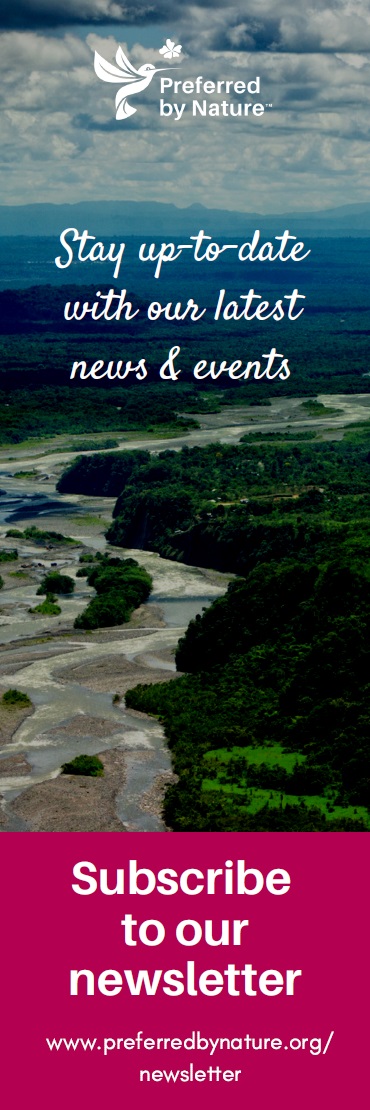 About usPreferred by Nature (formerly NEPCon) is an international non-profit organisation working to support better land management and business practices that benefit people, nature and the climate. We do this through a unique combination of sustainability certification services, projects supporting awareness raising, and capacity building.For more than 25 years, we have worked to develop practical solutions to drive positive impacts in production landscapes and supply chains in 100+ countries. We focus on land use, primarily through forest, agriculture and climate impact commodities, and related sectors such as tourism and conservation. Learn more at www.preferredbynature.org    ContactNaomi MjeldeProgram Manager, Supply ChainsEmail: nmjelde@preferredbynature.org     Phone: +1 651-792-6018 Skype: naomi.mjelde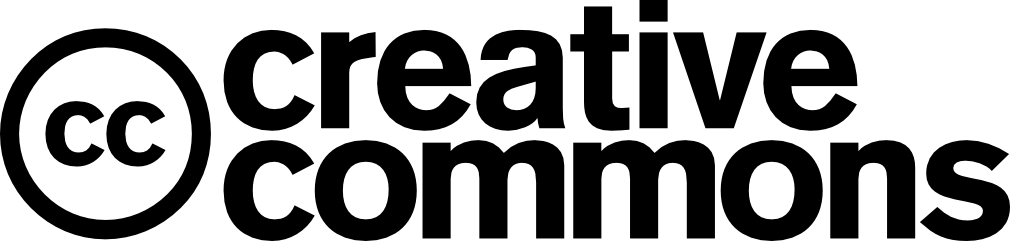 Preferred by Nature has adopted an “open source” policy to share what we develop to advance sustainability. This work is published under the Creative Commons Attribution Share-Alike 3.0 license. Permission is hereby granted, free of charge, to any person obtaining a copy of this document, to deal in the document without restriction, including without limitation the rights to use, copy, modify, merge, publish, and/or distribute copies of the document, subject to the following conditions: The above copyright notice and this permission notice shall be included in all copies or substantial portions of the document. We would appreciate receiving a copy of any modified version.You must credit Preferred by Nature and include a visible link to our website www.preferredbynature.org.AreaPerson responsible AreaPerson responsibleTraining and staff awarenessProduction ManagerProduct labellingForemanSupplier validation and material sourcingPurchasing ManagerPromotional and off-product use of trademarksSales ManagerMaterial receptionForemanSales and shipping documentationBookkeeperProduction and segregation in processingProduction ManagerOutsourcingProduction ManagerInternal audits & management review, nonconformity controlProduction MangerCheck that the invoice includes the correct SFI CoC code and SFI claimProduction AssistantRecord KeepingProduction ManagerComplaint proceduresProduction ManagerNonconformity and corrective actionProduction ManagerRecord nameLocationSupplier list Annexed to this document.Raw material orders E-mails saved on server, in the folder ”Production”.Purchase waybill Digitally stored in the accounting programme.Purchase invoice Digitally stored in the accounting programme.Production ordersExcel files stored on the server, in the folder ”Production”.Production work sheets Entered into Excel based on paper sheets.
Excel files saved on the server, in the folder ”Production”.Product label types used on products Sample label designs stored on the server, in the folder ”Production”.Occupational Health and SafetyHard copy stored in the Production Manager’s office and also displayed on the message board.Sales documentsDigitally stored in the accounting programme.Due Diligence SystemHard copy stored in the Production Manager’s office. It covers Part 7 of the SFI CoC 2022 Standard. Internal audit reportsHard copy stored in the Production Manager’s office.Complaints mechanism and resolution of received complaintsDigitally stored in the accounting programme.Nonconformity and corrective actionDigitally stored in the accounting programme.Outsourcing contractStored on the server, in the folder ”Contracts”.NameJob title and functionTopic of the trainingTraining dateName of the trainer/instructorSupplier(Name and address)Product type(Description 
of the product)Material category(100% SFI Certified or XX% SFI Certified)SFI CoC codeDate of latest verificationSFI product group(description of the product)Product type & code(see list on following page)Output SFI categorySpecies(choose from drop-down menu)Input SFI category(ies)Control system for 
SFI claimsSitesWood for construction03020Sawn woodCodeProduct categoriesProduct categoriesProduct categories01000Roundwood01010Sawlogs and veneer logs01020Pulpwood01030Chips and particles01040Wood residues01050Other industrial roundwood02000Fuelwood and charcoal02010Fuelwood 
(incl. chips, residues, pellets, brickets, etc.)02020Charcoal03000Sawnwood and sleepers03010Railway sleepers03020Sawnwood04000Engineered wood products04010Laminated Lumber Products 04020Finger Jointed Lumber04030Glue Laminated Products (Glulam)04040Laminated Veneer Lumber (LVL)04050Parallel Strand Lumber (PSL)04060I-Joists / I-Beams04070Trusses & Engineered Panels04080Other05000Wood based panels05010Veneer sheets05020Plywood05030Particle board05031OSB05032Other particle board05040Fibreboard05041MDF05042HDF05043Softboard05043Hardboard05044Insulating board06000Pulp06010Mechanical06020Semichemical06030Dissolving06040Chemical06041Unbleached sulphite pulp06042Bleached sulphite pulp06043Unbleached sulphate (kraft) pulp06044Bleached sulphate (kraft) pulp06050Recovered paper07000Paper and paper board07010Graphic papers07011Newsprint07012Uncoated mechanical 07013Uncoated woodfree07014Coated papers07020Household and sanitary paper07030Packaging materials07031Case materials07032Folding boxboards07033Wrapping papers07034Other papers mainly for packaging07040Other paper and paperboard07050Converted paper products07060Printed matter08000Wood manufacturers08010Packaging, cable drums, pallets08011Packaging and crates08012Cable drums08013Pallets08020Furniture08030Builders carpentry08031Windows08032Doors08033Shingles and shakes08034Floors08035Others08040Decorative wood08050Tools and turned wood08051Tools08052Children toys08053Sport goods08054Musical instruments08055Other08060Other09000Exterior products09010Buildings and their parts09020Garden Furniture/Outdoor Products09021Garden furniture09022Playground equipment09023Decking09030Other11000Cork and cork products11010Natural cork and cork waste11020Cork manufactures12000Energy13000Non-wood products14000OtherList of species List of species List of species List of species 1ConiferousAll woods derived from trees classified botanically as Gymnospermae - e.g. fir (Abies), parana pine (Araucaria), deodar (Cedrus), ginkgo (Ginkgo), larch (Larix), spruce (Picea), pine, chir, kail (Pinus), etc. These are generally referred to as softwoods. All woods derived from trees classified botanically as Gymnospermae - e.g. fir (Abies), parana pine (Araucaria), deodar (Cedrus), ginkgo (Ginkgo), larch (Larix), spruce (Picea), pine, chir, kail (Pinus), etc. These are generally referred to as softwoods. 2Non-coniferous tropicalAll woods derived from trees classified botanically as Angiospermae - e.g., maple (Acer), alder (Alnus), ebony (Diospyros), beech (Fagus), lignum vitae (Guiaicum), poplar (Populus), oak (Quercus), sal (Shorea), teak (Tectona), casuarina (Casuarina), etc. These are generally referred to as broadleaved or hardwoods.Non-coniferous woods originating from tropical countries.3Non-coniferous otherAll woods derived from trees classified botanically as Angiospermae - e.g., maple (Acer), alder (Alnus), ebony (Diospyros), beech (Fagus), lignum vitae (Guiaicum), poplar (Populus), oak (Quercus), sal (Shorea), teak (Tectona), casuarina (Casuarina), etc. These are generally referred to as broadleaved or hardwoods.Non-coniferous woods originating from countries other than tropical.4Not specifiedNot specifiedNot specifiedAudit dateXX-XX-XXXXName of internal auditorConclusionConclusion(Were any non-conformances found in the CoC system?)(Were any non-conformances found in the CoC system?)InterviewsInterviews(Name and function of interviewed staff members)(Name and function of interviewed staff members)DocumentationDocumentation(Which documents were reviewed?)(Which documents were reviewed?)NCR number:XX-2022Description of Non-conformance and related documentation/evidence:Description of Non-conformance and related documentation/evidence:(Describe form and scope of the observed non-conformance)(Describe form and scope of the observed non-conformance)Corrective Action Request:(Which corrective actions have been implemented to close the non-conformance, and what has been done to ensure that the error does not occur again?)NCR conformance deadline:Comments (optional):Certificate Holder’s SFI CoC Certificate Code:Primary Contact for the Certificate:Contractor’s Company Name:Contractor Contact Person:Location of Contractor:Description of Outsourcing Arrangement:Certificate HolderContractorSignature________________________Signature____________________________Date ____________________________Date ________________________________Outsourcer Address/contact informationType of production Material Last audit date